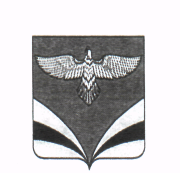            АДМИНИСТРАЦИЯ      сельского поселения Песочное  муниципального района Безенчукский                                                                                           Самарской области    с.Песочное, ул.Центральная, 48          тел./факс. 8(84676) 32173           ПОСТАНОВЛЕНИЕ               15 августа   2022   № 46	Рассмотрев протест  прокурора Безенчукского района исх. № 04-03-2022/899 от 29.07.2022 на отдельные положения постановления Администрации сельского поселения Песочное муниципального района Безенчукский Самарской области от 28.11.2019  № 66 «Об утверждении Административного регламента предоставления муниципальной услуги «Выдача порубочного билета и (или) разрешения на пересадку деревьев и кустарников», руководствуясь Федеральным законом от 27.07.2010 № 210-ФЗ «Об организации предоставления государственных и муниципальных услуг» (в редакции Закона № 509-ФЗ от 30.12.2020), Уставом сельского поселения Песочное муниципального района БезенчукскийПОСТАНОВЛЯЮ:Удовлетворить протест прокурора Безенчукского района от 29.07.2022 № 04-03-2022/899.Внести в Административный регламент предоставления муниципальной услуги «Выдача порубочного билета и (или) разрешения на пересадку деревьев и кустарников», утвержденного постановлением Администрации сельского поселения Песочное муниципального района Безенчукский Самарской области от 28.11.2019 № 66 ( в ред. от 26.06.2020 № 38) (далее – Регламент) следующее изменение:2.1.     п. 2.17. раздела  2  «Стандарт предоставления муниципальной услугиНаименование муниципальной услуги» дополнить абзацем 6  следующего содержания: « - Муниципальная  услуга не предоставляется в упреждающем (проактивном) режиме, предусмотренном статьей 7.3 Закона N 210-ФЗ  «Об организации предоставления государственных и муниципальных услуг.» 3.  Настоящее постановление вступает в силу со дня его официального опубликования.4. Опубликовать настоящее Постановление в газете «Вестник сельского поселения Песочное» и разместить на официальном сайте сельского поселения Песочное муниципального района Безенчукский Самарской области (http://pesoch.ru).              Глава сельского поселения Песочное       муниципального района Безенчукский                                                      В.Г. ГуреевН.А. Горячева8(846)7632173О внесении изменений в Административный регламент предоставления муниципальной услуги «Выдача порубочного билета и (или) разрешения на пересадку деревьев и кустарников», утвержденного постановлением Администрации сельского поселения Песочное муниципального района Безенчукский Самарской области от 28.11.2019 № 66 ( в ред. от 26.06.2020 № 38)